OC 5    　　お口の健康５点チェック  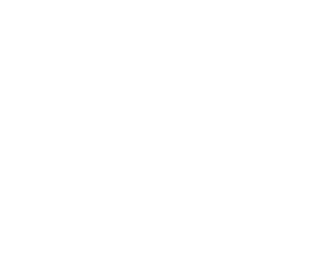 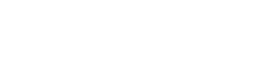 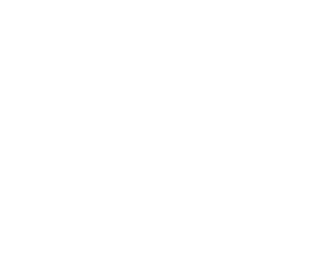 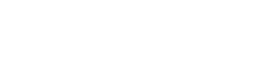 Ver.2022 地域ケア会議　　　　　オーシーファイブ　　　　　　西暦 　　  年 　 月　  日   施設名　　　        　　 記入者名　　　　　　　　　名　氏名    　　　　      (男・女) 　生年月日 大/昭/西暦  　　　 年 　 月 　 日    　　歳 基礎疾患         　　　　　　　        　　食事に関する特記事項　　　　　　　　　　　○ 　　　　　　　　　　　　　　　　　　　○　　　　　　　　　　　　　　　　　　　　　　　○歯科の最終受診は       　　　    頃かかりつけ歯科医院 　　  あり 　  なし　○　      本人の希望・目標等　　　　　　　　　　　　　　　○  　　　　　　　　　　　　　　　　　　　　　　　　○家族の希望・目標等      　　　　　　　     　      　　※はい２個以上の方ご相談ください。 　　　　　　　　　　　　　　　　　　　　　　　　○ート　　　　　　　　　　　R6年度使用版 　　はい個 